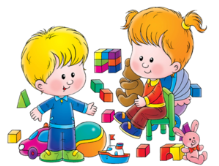 Режим днясредней группы детей 4-5 летРежим дняГруппаРежим дняСредняяПриём, осмотр, игры, утренняя гимнастика, дежурство7.00-8.25Подготовка к завтраку, завтрак8.25-8.50Игры, подготовка к образовательной деятельности8.50-9.00Организованная образовательная деятельность:                                       занятие 1 ( физкультминутка 3мин)9.00-9.20Перерыв между занятиями9.20-9.30Организованная образовательная деятельность:                                       занятие 2 (физкультминутка 3мин)9.30-9.50Игры,  самостоятельная деятельность 9.50-10.05Подготовка ко второму завтраку, второй завтрак10.05-10.15Подготовка к прогулке 10.15-10.30Прогулка10.30-12.20Возвращение с прогулки, игры12.20-12.35Подготовка к обеду, обед12.35-13.00Подготовка ко сну, дневной сон13.00-15.10Подъем, воздушные и водные процедуры, игры, самостоятельная деятельность 15.10-15.25Подготовка к полднику, полдник15.25-15.40Игры,  самостоятельная деятельность 15.40-16.05Подготовка к прогулке, прогулка16.05-17.20Возвращение с прогулки, игры17.20-17.30Подготовка к ужину, ужин17.30-17.50